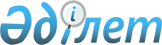 Денисов аудандық мәслихатының кейбір шешімдерінің күші жойылды деп тану туралыҚостанай облысы Денисов ауданы мәслихатының 2024 жылғы 13 ақпандағы № 8 шешімі. Қостанай облысының Әділет департаментінде 2024 жылғы 21 ақпанда № 10144-10 болып тіркелді
      "Құқықтық актілер туралы" Қазақстан Республикасы Заңының 27-бабына сәйкес Денисов аудандық мәслихаты ШЕШІМ ҚАБЫЛДАДЫ:
      1. Осы шешімнің қосымшасына сәйкес Денисов аудандық мәслихатының кейбір шешімдерінің күші жойылды деп танылсын.
      2. Осы шешім алғашқы ресми жарияланған күнінен кейін күнтізбелік он күн өткен соң қолданысқа енгізіледі. Денисов аудандық мәслихатының күші жойылды деп танылған кейбір шешімдерінің тізбесі
      1. Мәслихатының "Денисов аудандық мәслихатының аппараты" мемлекеттік мекемесінің "Б" корпусы мемлекеттік әкімшілік қызметшілерінің қызметін бағалау әдістемесін бекіту туралы" 2018 жылғы 15 наурыздағы № 173 шешімі (Нормативтік құқықтық актілерді мемлекеттік тіркеу тізілімінде № 7668 болып тіркелген).
      2. Мәслихатының "Мәслихаттың 2018 жылғы 15 наурыздағы № 173 "Денисов аудандық мәслихатының аппараты" мемлекеттік мекемесінің "Б" корпусы мемлекеттік әкімшілік қызметшілерінің қызметін бағалау әдістемесін бекіту туралы" шешіміне өзгерістер енгізу туралы" 2022 жылғы 13 сәуірдегі № 25 шешімі.
      3. Мәслихатының "Мәслихаттың 2018 жылғы 15 наурыздағы № 173 "Денисов аудандық мәслихатының аппараты" мемлекеттік мекемесінің "Б" корпусы мемлекеттік әкімшілік қызметшілерінің қызметін бағалау әдістемесін бекіту туралы" шешіміне өзгеріс енгізу туралы" 2023 жылғы 30 наурыздағы № 6 шешімі.
      4. Мәслихатының "Мәслихаттың 2018 жылғы 15 наурыздағы № 173 "Денисов аудандық мәслихатының аппараты" мемлекеттік мекемесінің "Б" корпусы мемлекеттік әкімшілік қызметшілерінің қызметін бағалау әдістемесін бекіту туралы" шешіміне өзгеріс енгізу туралы" 2023 жылғы 26 шілдедегі № 43 шешімі.
					© 2012. Қазақстан Республикасы Әділет министрлігінің «Қазақстан Республикасының Заңнама және құқықтық ақпарат институты» ШЖҚ РМК
				
      Денисов аудандық мәслихатының төрағасы 

В. Шерер
Денисов аудандық мәслихатының2024 жылғы 13 ақпандағы№ 8 шешімінеқосымша